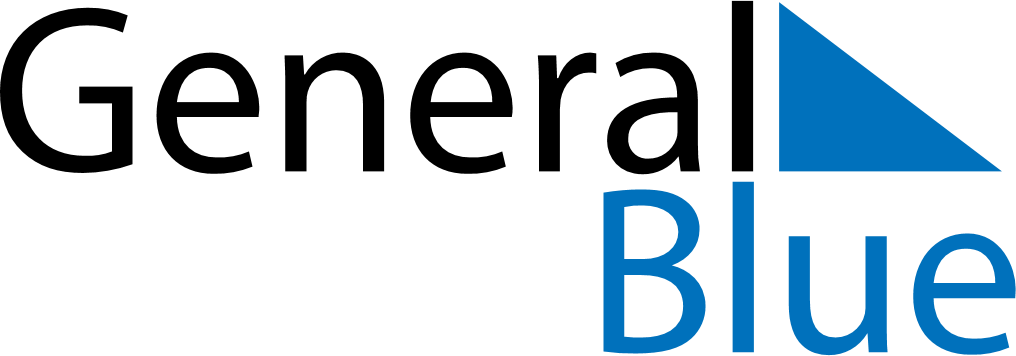 May 2030May 2030May 2030May 2030AustraliaAustraliaAustraliaMondayTuesdayWednesdayThursdayFridaySaturdaySaturdaySunday123445678910111112Mother’s Day131415161718181920212223242525262728293031